Nubes PrivadasSe define como los servicios informáticos que se ofrecen a través de Internet o de una red interna privada solo a algunos usuarios y no al público general. ... Un inconveniente es que el departamento de TI de la compañía es responsable de la administración de la nube privada y el costo que conlleva.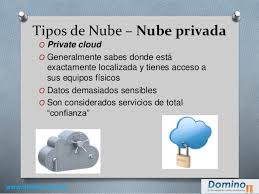 